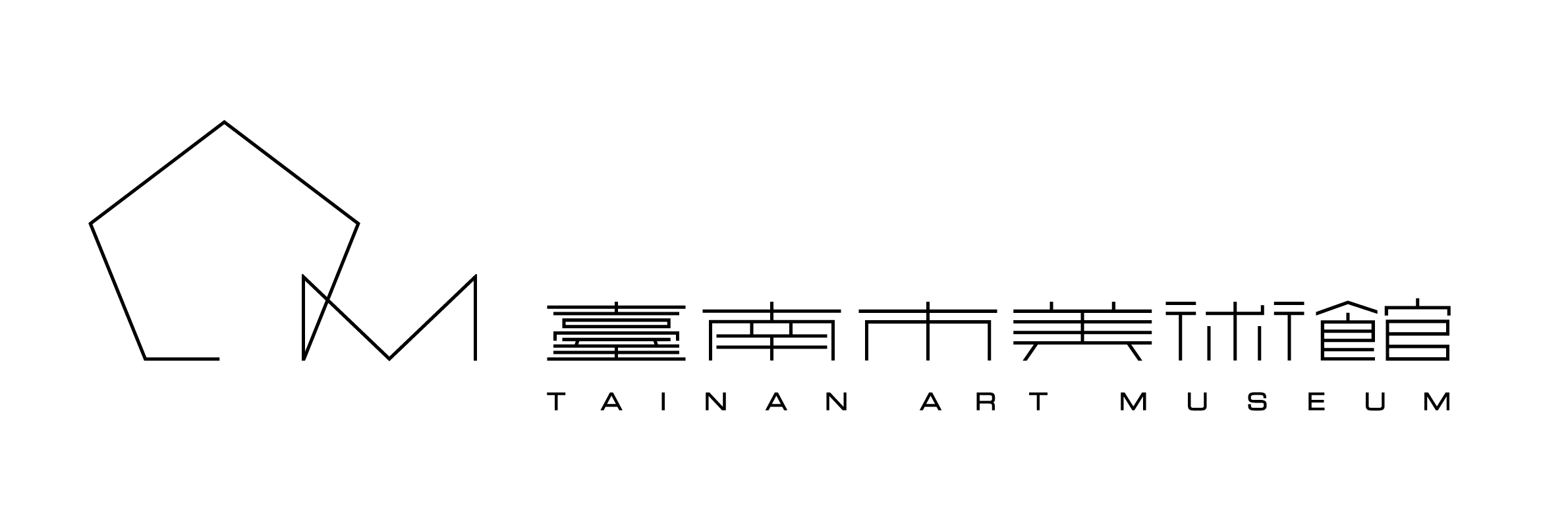 臺南市美術館 美術科學研究中心實習生招募簡章一、目的：為運用本館美術科學研究中心專業人力與資源，培育藏品檢視、藝術品修護、科學檢測、藏品維護之專業人才，提供國內外大專院校學生實務學習之機會。二、招募對象：國內外大專院校與藝術品修護、文化資產保存與維護相關科系之學生，均可向本館提出申請。三、實習時數：實習時間應以兩個月以上（含兩個月）為原則，實習總時數可與本館協議，並應配合中心業務需要於例假日實習。四、需求名額與實習內容：           五、申請時間本館於收到申請資料後1個月內辦理書面資料審查與面談。全年收件，年度最後申請截止日為10月31日。 六、申請方法申請作業採郵寄或書面遞交至本館2館中控室（臺南市中西區友愛街26號對面），申請時請準備下列文件：(一)填具「臺南市美術館美術科學研究中心學生實習申請表」(附件)。
(二)履歷(格式不拘，需包含曾經參與之修護案例及所參與工作內容)。
(三)實習計畫(含實習目標、期間及預期成果等)。申請資料請寄至臺南市中西區忠義路二段1號 教育推廣部 林小姐 收（信件主旨請註明「臺南市美術館美術科學研究中心實習申請_（附註姓名）」）。七、甄選流程：【初審】：實習申請作業於每年10月31日前受理申請，於受理申請後1個月內辦理書面資料審查與面談。 【複審】：面談審核後將通知合格者報到時間。【實習】：依規定報到後，於實習期間內實習。八、實習薪資與福利實習生到館實習為學習性質，本館不提供勞健保及勞退，亦不給付薪酬及福利(津貼、交通、膳宿)。本館提供學生實習期間旅遊平安保險。實習期間享有臺南市美術館自營商店商品消費員工折扣優惠（不含已優惠商品）。九、實習規範實習生憑本館發給之識別證進出，應隨身配戴以資識別，實習期滿應繳回。實習生於實習期間應服從本館指定人員之指導及考核。實習期間每次出席應確實簽到退，實習時數依實際簽到退時數核計，如總時數未達要求時數者，本館不開具實習證明。實習生每週應提交實習週誌，實習結束需繳交實習總報告一份，內容應含封面、申請表、心得報告、實習週誌、出勤紀錄表、實習報告、實習成果評核表與實習生自我評量表等，將作為評鑑依據。服務時數期滿且表現優良者，由本館核發實習證明書。實習生於本館實習，應遵守本館規定及相關法律規範，所獲悉之業務內容，不得洩漏，實習結束後亦同。未經本館許可，不得以擅自各種方式列印、複製、引用以及對外發表本館未經公開發表之所有資料。實習生如有不當或損害館譽之行為，本館有權中止實習並通知就讀學校作適當處理。十、實習聯絡人：教育推廣部 林小姐  洽詢電話：06-2218881 轉分機2304；E-mail：suyinglin@tnam.museum。 臺南市美術館美術科學研究中心學生實習申請表Tainan Art Museum Student Internship Application Form編號 No.:                                               日期Date：      名額工作項目工作內容學歷實習教學不限支援美術科學研究中心業務1.美術科學研究中心之修復與修護工作協助。2.美術科學研究中心科學檢測工作協助。3.藏品維護等相關工作協助。4.典藏業務協助。藝術品修護、文化資產保存與維護相關研究所研究生藏品檢視、藝術品修護、科學檢測、藏品維護、典藏相關業務姓名Name性別Gender照片黏貼處Photo出生年月日Date of Birth身分證字號ID照片黏貼處Photo學校名稱School Name照片黏貼處Photo系級與年級Department&Grade照片黏貼處Photo學位名稱Type of Degree學號Student ID No.聯絡電話Telephone No.      手機Mobile：                   日間Daytime Contact No.：       手機Mobile：                   日間Daytime Contact No.：       手機Mobile：                   日間Daytime Contact No.：       手機Mobile：                   日間Daytime Contact No.：       手機Mobile：                   日間Daytime Contact No.：       手機Mobile：                   日間Daytime Contact No.：       電子信箱Email Address通訊地址Mailing Address戶籍地址Permanent Address緊急聯絡人Emergency Contact Person緊急聯絡人Emergency Contact Person關係Relationship緊急聯絡電話Emergency Contact No.緊急聯絡電話Emergency Contact No.手機Mobile：             日間Daytime Contact No.：手機Mobile：             日間Daytime Contact No.：手機Mobile：             日間Daytime Contact No.：手機Mobile：             日間Daytime Contact No.：手機Mobile：             日間Daytime Contact No.：實習起迄日期Period of Internship 實習起迄日期Period of Internship 學歷Education學歷Education相關經驗(實習/工讀/社團)Relevant work Experience(Internships/Temporary Jobs/School Clubs)相關經驗(實習/工讀/社團)Relevant work Experience(Internships/Temporary Jobs/School Clubs)以下由本館填寫，申請人請勿填寫。 FOR OFFICIAL USE ONLY以下由本館填寫，申請人請勿填寫。 FOR OFFICIAL USE ONLY以下由本館填寫，申請人請勿填寫。 FOR OFFICIAL USE ONLY以下由本館填寫，申請人請勿填寫。 FOR OFFICIAL USE ONLY以下由本館填寫，申請人請勿填寫。 FOR OFFICIAL USE ONLY以下由本館填寫，申請人請勿填寫。 FOR OFFICIAL USE ONLY以下由本館填寫，申請人請勿填寫。 FOR OFFICIAL USE ONLY受理之部門意見或面談結果Decision受理之部門意見或面談結果Decision同意 Agree     不同意  Disagree意見Comment：同意 Agree     不同意  Disagree意見Comment：同意 Agree     不同意  Disagree意見Comment：同意 Agree     不同意  Disagree意見Comment：同意 Agree     不同意  Disagree意見Comment：